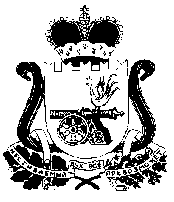 СОВЕТ ДЕПУТАТОВ СТОДОЛИЩЕНСКОГО СЕЛЬСКОГО ПОСЕЛЕНИЯПОЧИНКОВСКОГО РАЙОНА СМОЛЕНСКОЙ ОБЛАСТИРЕШЕНИЕот 11 октября  2016 года                                     № 39Об  утверждении  Порядка сообщения    лицами, замещающими муниципальные должности  в органах местного самоуправления Стодолищенского сельского поселения Починковского района Смоленской области, о возникновении личной заинтересованности при исполнении должностных обязанностей, которая приводит или может привести к конфликту  интересов  В соответствии с Федеральным законом от 25 декабря 2008 г. N 273-ФЗ "О противодействии коррупции", Указом Президента Российской Федерации от 22 декабря 2015 г. N 650 "О порядке сообщения лицами, замещающими отдельные государственные должности Российской Федерации, должности федеральной государственной службы, и иными лицами о возникновении личной заинтересованности при исполнении должностных обязанностей, которая приводит или может привести к конфликту интересов  Совет депутатов Стодолищенского сельского поселения Починковского района Смоленской области РЕШИЛ:1. Утвердить прилагаемый Порядок сообщения лицами, замещающими муниципальные должности в органах местного самоуправления Стодолищенского сельского поселения Починковского района Смоленской области, о возникновении личной заинтересованности при исполнении должностных обязанностей, которая приводит или может привести к конфликту интересов.      2. Контроль за исполнением настоящего решения оставляю за собой.Глава муниципального образования 	Стодолищенского сельского поселения Починковского района Смоленской области	                Г.А. Знайко      УтвержденРешением Совета депутатов                                                                            Стодолищенского сельского поселения         Починковского района Смоленской области  от  11.10.2016 № 39Порядок сообщения лицами, замещающими муниципальныедолжности в органах местного самоуправления  Стодолищенского сельского поселения Починковского района Смоленской области, о возникновении личной заинтересованности при исполнении должностных обязанностей, которая приводит или может привести к конфликту интересов1. Настоящим Порядком определяется порядок сообщения лицами, замещающими муниципальные должности в органах местного самоуправления  Стодолищенского сельского поселения Починковского района Смоленской области (далее - Порядок), о возникновении личной заинтересованности при исполнении должностных обязанностей, которая приводит или может привести к конфликту интересов.      2. Лицами, замещающими муниципальные должности в органах местного самоуправления Стодолищенского сельского поселения Починковского района Смоленской области являются Глава муниципального образования Стодолищенского сельского поселения Починковского района Смоленской области, депутаты   Совета   депутатов   Стодолищенского   сельского  поселения  Починковского района Смоленской области.   3. Лица, замещающие муниципальные должности, обязаны в соответствии с законодательством о противодействии коррупции сообщать о возникновении личной заинтересованности при исполнении должностных обязанностей, которая приводит или может привести к конфликту интересов, а также принимать меры по предотвращению или урегулированию конфликта интересов.   4. Сообщение оформляется письменно в виде уведомления о возникновении личной заинтересованности при исполнении должностных обязанностей, которая приводит или может привести к конфликту интересов (далее - уведомление), по форме согласно приложению к настоящему Порядку.5. Уведомление подается лицами, замещающими муниципальные должности, на имя председателя комиссии по рассмотрению вопросов урегулирования конфликта интересов в отношении лиц, замещающих муниципальные должности в органах местного самоуправления Стодолищенского сельского поселения Починковского района Смоленской области.6. Уведомление подлежит рассмотрению комиссией в соответствии с Положением о комиссии по рассмотрению вопросов урегулирования конфликта интересов в отношении лиц, замещающих муниципальные должности в органах местного самоуправления Стодолищенского сельского поселения Починковского района Смоленской области.Приложениек Порядку сообщения лицами, замещающими муниципальные должности в органах местного                                                             самоуправления Стодолищенского сельского поселения    Починковского района Смоленской области,                                                                  о возникновении личной заинтересованности при исполнении должностных обязанностей, которая приводитили может привести к конфликту интересов                                      Председателю комиссии по рассмотрениювопросов урегулирования конфликта                                          интересов  в   отношении лиц,                                           замещающих     муниципальные  должности    в органах местного                                                                                                                           самоуправления   Стодолищенского сельского поселения Починковского района                                      Смоленской области 				________________________________                                      от __________________________________                                            (ФИО, замещаемая должность)                                                    _____________________________________УВЕДОМЛЕНИЕо возникновении личной заинтересованности при исполнении должностныхобязанностей, которая приводит или может привести к конфликту интересов.    Сообщаю о возникновении у меня личной заинтересованности при исполнении должностных  обязанностей,  которая приводит или может привести к конфликту интересов (нужное подчеркнуть).    Обстоятельства,     являющиеся    основанием    возникновения    личнойзаинтересованности: ____________________________________________________________________________________________________________________________________.    Должностные   обязанности,  на  исполнение  которых  влияет  или  можетПовлиять	 личная	 заинтересованность: ____________________________________________________________________________________________________________________________________.    Предлагаемые   меры  по  предотвращению  или  урегулированию  конфликта интересов:________________________________________________________________________________________________________________.    Намереваюсь (не намереваюсь) лично присутствовать на заседании комиссии при рассмотрении настоящего уведомления (нужное подчеркнуть).__ ______ 20_ г. _______________________________________ __________            (подпись лица, направляющего уведомление) (расшифровка подписи)